РЕШЕНИЕСовета сельского поселения Уршакский сельсовет муниципального района Аургазинский район Республики Башкортостан Об избрании состава Постоянной комиссии по социально-гуманитарным  вопросам Совета сельского поселения Уршакский сельсовет муниципального района Аургазинский район Республики БашкортостанВ соответствии со статьей 14 Регламента Совета сельского поселения Уршакский сельсовет муниципального района Аургазинский район Республики Башкортостан Совет сельского поселения Уршакский сельсовет муниципального района Аургазинский район Республики Башкортостан решил:1. Сформировать Постоянную комиссию  по социально-гуманитарным  вопросам в количестве 3 депутатов. 2. Избрать в состав Постоянной комиссии по социально-гуманитарным  вопросам следующих депутатов Совета:1. Кадрмаев Фаиль Фаритович - избирательный округ № 3;2. Шамсутдинов Ринат Минегазиевич - избирательный округ № 1;3. Юнусова Зубаржат Минебаевна - избирательный округ № 9.Глава сельского поселенияУршакский сельсовет муниципального районаАургазинский районРеспублики Башкортостан 				             	Абдрахманов Р.И.с. Староабсалямово16 сентября 2019 г.№ 1/10Башҡортостан РеспубликаhыАуырғазы районы муниципаль районының Өршәк ауыл Советыауыл биләмәhе хакимиәтеЛенин урамы, 56б, Иҫке Әпсәләм ауылы, 453477,тел.(факс) 8(34745)2-71-31E-mail: cel-pos20@ufamts.ru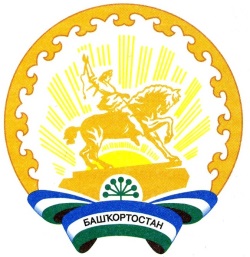 Республика БашкортостанАдминистрация сельского поселения Уршакский сельсовет муниципального района Аургазинский районЛенина ул., 56, с.Староабсалямово, 453477, тел.(факс) 8(34745)2-71-31E-mail: cel-pos20@ufamts.ru